aN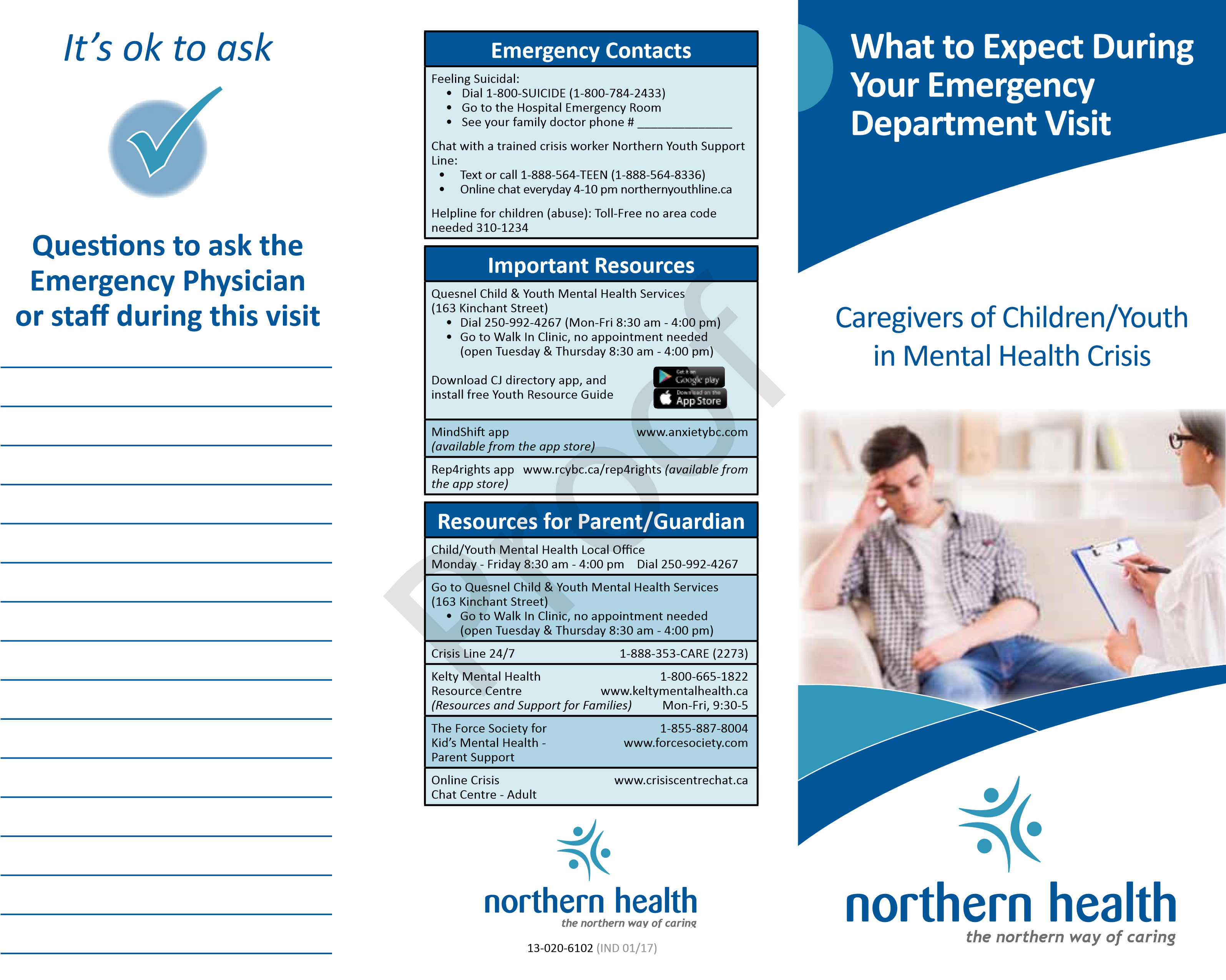 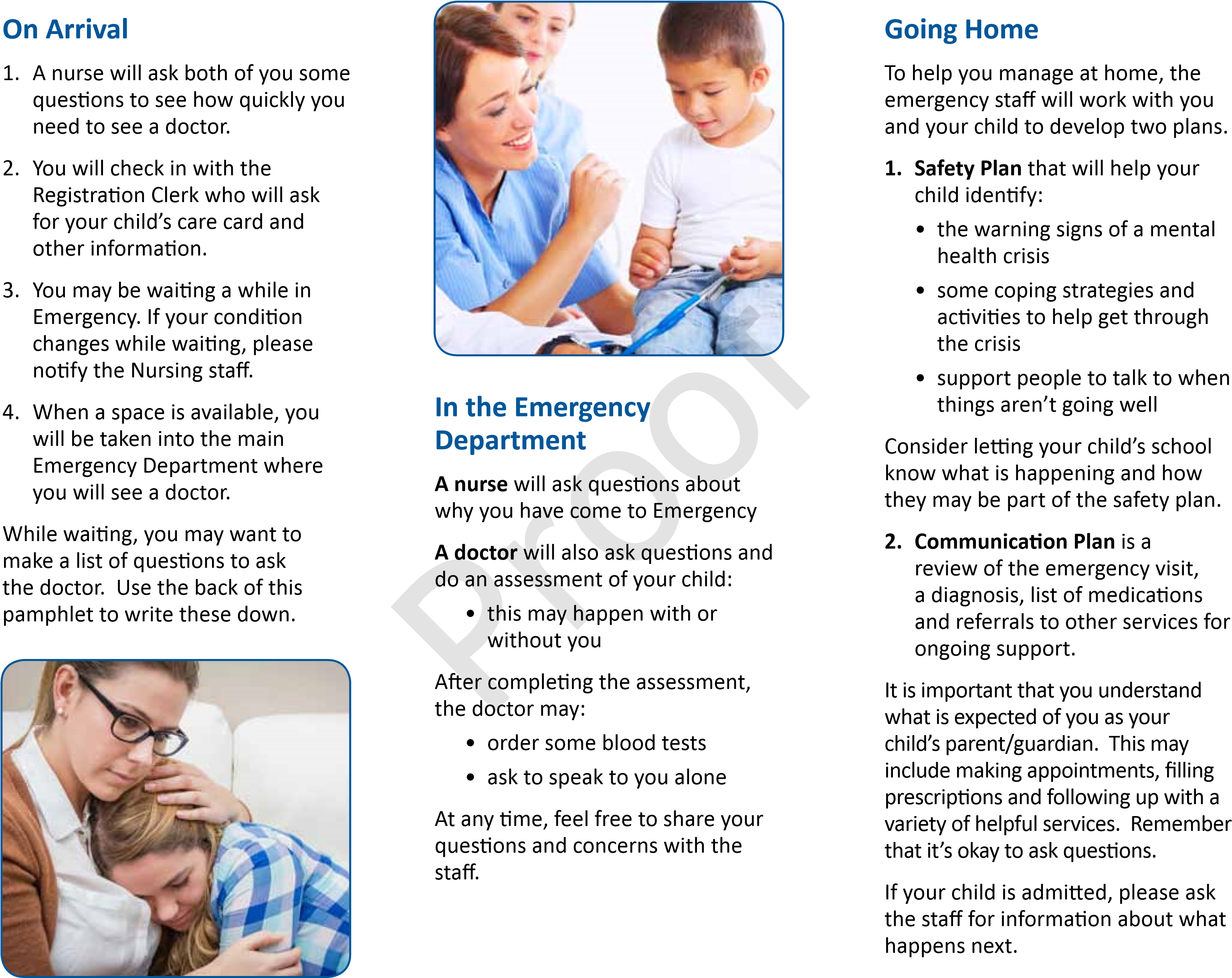 